Publicado en España el 25/02/2021 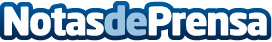 S2 Grupo aumentó su volumen de negocio un 12% en 2020La compañía española especializada en ciberseguridad y gestión de sistemas críticos S2 Grupo ha cerrado 2020 un crecimiento de su volumen de negocio del 12%. Su facturación consolidada en el último ejercicio ha sido de 19,5 millones de euros, frente a los 18,2 millones de euros de 2019Datos de contacto:Luis Núñez667574131Nota de prensa publicada en: https://www.notasdeprensa.es/s2-grupo-aumento-su-volumen-de-negocio-un-12 Categorias: Finanzas E-Commerce Ciberseguridad http://www.notasdeprensa.es